Minutes from the Council for International Education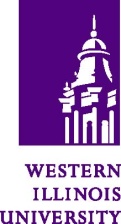 Nov. 30, 2018 (3pm-4pm)University Union Fox room In attendance: Yong Tang, Broadcasting and Journalism (Chair); Miguel Narvaez, Kinesiology (Chair); Boh Young Lee, Curriculum and Instruction (Recorder); Pedro Bidegaray, Center for International Studies (ex-officio member); Krista Bowers Sharpe (Libraries); Shankar Ghimire, Economics/Decision Sciences; Hiroko Sotozaki, Psychology; Richard Cangro, Music; Fuyuan Liang, Geography; Shyan R. Edwards, International Student Representative; Joshua Cook, Domestic Student Representative.  I. Approval of Meeting Minutes (August 29, September 21, October 19) a. August meeting minutes: Motion made by Dr. Ghimire, with Mr. Cook seconding. b. September meeting minutes: Motion made by Ms. Bowers, with Dr. Ghimire seconding.c. October meeting minutes: With an amendment, motion made by Ms. Bowers, with Dr. Leeseconding. On October meeting minutes, it says, “Ms. Bowers indicated that in the past CIE has had the charge to review CGE courses, and was particularly active when it was asked to settle differences related to multicultural and global issues courses.” It should be, “Ms. Bowers indicated that CGE had been asked to look at the overlap between global issues and multicultural education as part of Gen Ed review.”II. New member information/ member updatesDr. Tang shared information of new members who would join next semester, Spring 2019. Dr. Jongnam Choi from Geography will replace Dr. Fuyuan Liang from the same department since Dr. Liang is on sabbatical leave. Dr. Choi will serve on the Council only in Spring 2019. Dr. Samit Chakravorti from Management and Marketing will replace Dr. Mandeep Singh from the same department, starting from Spring 2019. Mr. Cook informed the Council that he would not be able to serve on the Council in Spring 2019 since he is on Internship (Tax internship for a company). Dr. Bidegaray will recommend people to Chairs of CIE and Chairs will decide who would replace Mr. Cook.  III. Change CIE bylaws Dr. Tang asked members to review CIE bylaws. Members shared ideas to revise statements under “Duties” as follows: i) internationalization first and recruitment next, ii) adding “Global Issues” to each statement or replacing “International” with “Global Issues” in some statements, iii) promoting internationalization, iv) changing “the Center for International Studies” to “School of Global Education and Outreach”, and v) promoting student/faculty exchange programs. Members came up with a new statement: To support and provide guidance for campus internationalization efforts, such as international student recruitment and retention, study abroad, and institutional collaborations. Dr. Narvaez suggested members review all existing documentation first and then make changes. Ms. Bowers pointed out CIE bylaws was dated as April of 2004, which indicates the document is totally outdated. Dr. Narvaez suggested the council table this item until next meeting. Members agreed. Chairs will look for the most current CIE bylaws and send it to all members. IV. Provosts’ visit in December/ Meeting date and time Since Interim Provost Neumann would like to meet with CIE, Dr. Tang asked members to keep their calendar open for the following dates/times: 12/7 1pm-2pm or 2pm-3pm  or 3pm-4pm 12/10 1pm-2pm 12/5 11am-12pm  Meeting Adjourned at 3:50pm. Minutes taken by Boh Young Lee